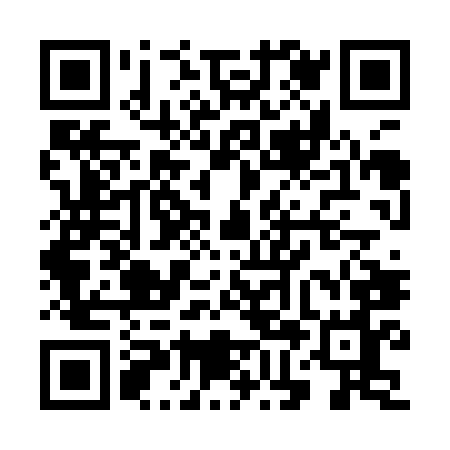 Prayer times for Agios Prokopios, GreeceMon 1 Apr 2024 - Tue 30 Apr 2024High Latitude Method: Angle Based RulePrayer Calculation Method: Muslim World LeagueAsar Calculation Method: HanafiPrayer times provided by https://www.salahtimes.comDateDayFajrSunriseDhuhrAsrMaghribIsha1Mon5:477:181:386:077:589:242Tue5:457:161:376:087:599:253Wed5:437:151:376:098:009:264Thu5:417:131:376:098:019:275Fri5:397:121:366:108:029:286Sat5:387:101:366:118:039:307Sun5:367:091:366:118:049:318Mon5:347:071:366:128:059:329Tue5:327:061:356:128:059:3310Wed5:307:041:356:138:069:3511Thu5:297:031:356:148:079:3612Fri5:277:011:346:148:089:3713Sat5:257:001:346:158:099:3814Sun5:236:581:346:158:109:4015Mon5:226:571:346:168:119:4116Tue5:206:551:336:168:129:4217Wed5:186:541:336:178:139:4318Thu5:166:521:336:188:149:4519Fri5:146:511:336:188:159:4620Sat5:136:501:336:198:169:4721Sun5:116:481:326:198:179:4922Mon5:096:471:326:208:189:5023Tue5:076:461:326:208:199:5124Wed5:066:441:326:218:209:5325Thu5:046:431:326:218:219:5426Fri5:026:421:326:228:229:5527Sat5:016:401:316:238:239:5728Sun4:596:391:316:238:249:5829Mon4:576:381:316:248:259:5930Tue4:566:371:316:248:2610:01